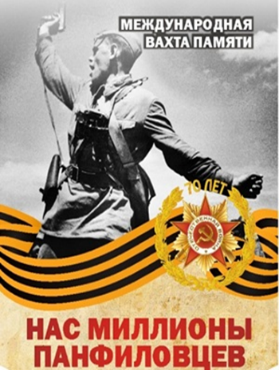 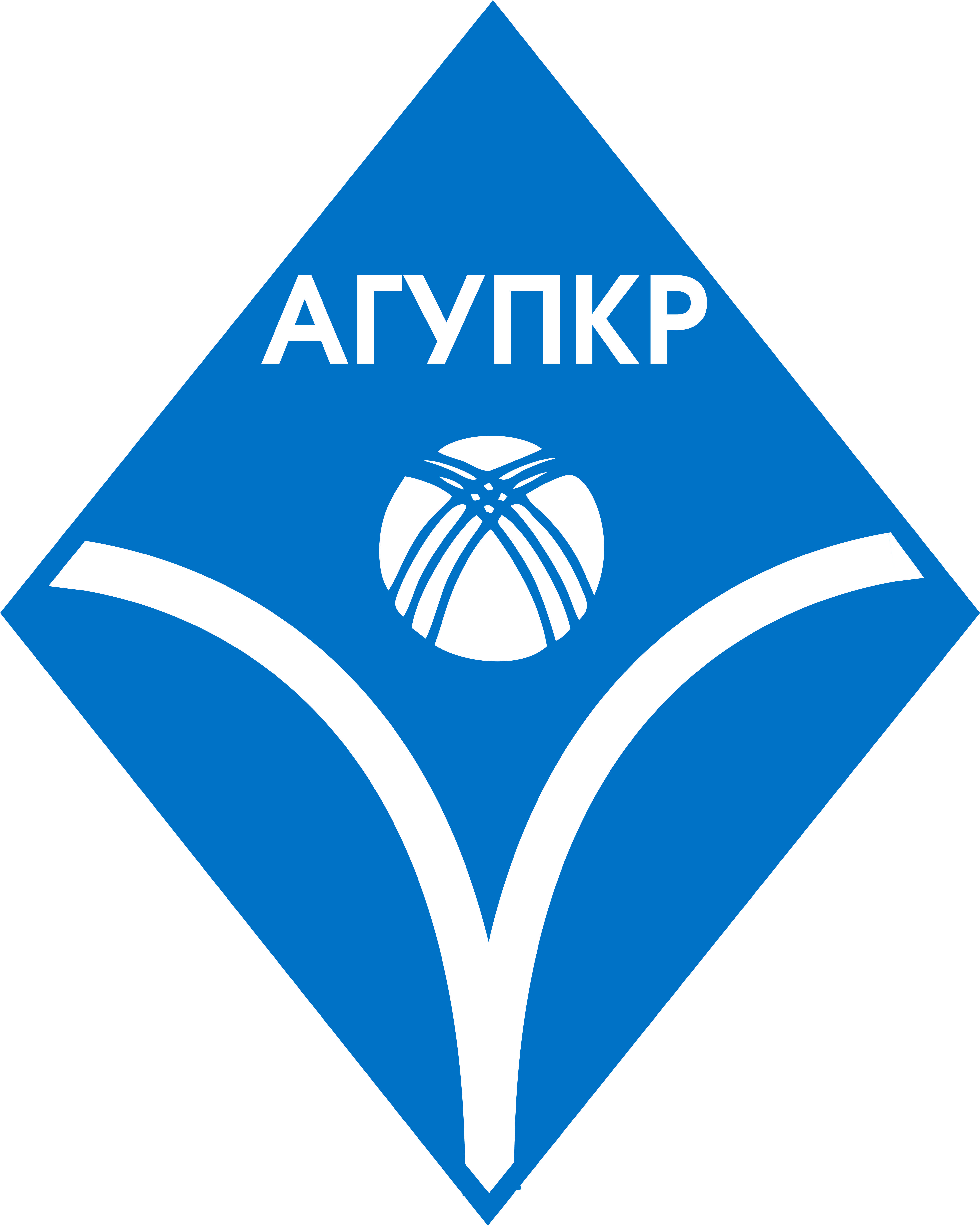 ПРОГРАММАБишкекского этапа Международной вахты памяти «Нас миллионы панфиловцев»(Бишкек, 29 марта 2016 г.)Место и дата проведения:1 часть: Академия государственного управления при Президенте Кыргызской Республики, г. Бишкек, ул. Фрунзе, 477, Кыргызская Республика, 29 марта 2016 г. - 10.00 - 11.10 ч.2 часть: Парк им. И.В. Панфилова, г. Бишкек - 11.30 - 12.20 ч.Организаторы: Академия государственного управления при Президенте Кыргызской Республики при содействии Совета ветеранов ВОВ,мэрии г. Бишкек, Генерального штаба Вооруженных Сил Кыргызской Республики, Национальной гвардии.Участники: представители государственных органов Кыргызской Республики, ветераны Великой Отечественной войны, представители высших учебных заведений, общественных организаций, представители города Саратова Российской Федерации (принимающая сторона очередного этапа Международной вахты памяти).ВремяМероприятие9:30-10:00Регистрация участников.10:00Минута молчания в память о героях Великой Отечественной войны10:00-10.15Официальное открытие. Выступление представителей государственных органов, посольства РФ в КР, Совета ветеранов Великой Отечественной войны.10.15-10.30Выступление представителя г. Саратов, принимающей стороны Вахты памяти. (профессор Саратовского государственного университета им. Н.Г. Чернышевского Цыплин В. Г.)10:30-10:50Выступление внучек генерала И.В. Панфилова  Айгуль и Алуа Байкадамовых (Республика Казахстан)10:50-11:10Выступление представителя Городского военно-патриотического объединения воинов-интернационалистов и воинов запаса «Родина» (Кыргызская Республика)11:10Речь ветерана  Великой Отечественной войны. Закрытие мероприятия в Академии государственного управления при Президенте Кыргызской Республики11:20-11:30Шествие к парку им. И.В. Панфилова11:30Построение Роты почетного караула Генерального штаба Вооруженных сил КР11:35-12:20Митинг у памятника И.В. Панфилову: церемония возложения венков и цветов к памятнику, торжественная церемония передачи Штандарта Бишкекского этапа Международной вахты памяти «Нас миллионы панфиловцев» городу Саратов.